Actividades SugeridasOBJETIVO DE APRENDIZAJE OA_18DESCRIPCIÓN DE LA ACTIVIDADESCalcular la superficie de cubos y paralelepípedos, expresando el resultado en cm2 y m2.1.Determinan áreas de la superficie de un cubo a partir de la medida de sus aristas. Por ejemplo, el área de la superficie de arista 4cm, expresando esta área en cm2.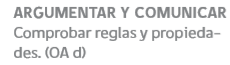 